ПОСТАНОВЛЕНИЕ                                                                                 КАРАР«01» декабря 2020г.                                                                                         № 15О подготовке и проведении в Баландышском сельском поселениипраздничных мероприятий по встрече Нового 2021годаВ целях  подготовки и организационного  проведения в Баландышском сельском поселении праздничных мероприятий, посвященных встрече Нового 2021 года, Исполнительный комитет Баландышского сельского поселенияПОСТАНОВЛЯЕТ:1.Провести на территории Баландышского сельского поселения праздничные мероприятия, посвященные встрече Нового 2020 года и празднование, в период с 12 декабря 2020 года по 14 января 2021 года.2.Утвердить план мероприятий, посвященный подготовке и празднованию новогодних праздников в Баландышском сельском поселении (приложение №1). 3.Рекомендовать руководителям учреждений, организаций и предприятий обеспечить организацию проведения праздничных мероприятий по месту работы, учебы и жительства населения согласно действующему законодательству. Разработать и утвердить графики дежурств ответственных лиц на новогодние праздники.  4. Разработать Положение о конкурсе на «Лучшее новогоднее оформление подворья и придомовой территории Баландышского сельского поселения». 5. Обеспечить охрану сотрудников ДНД  в местах массового проведения праздничных мероприятий.3. Настоящее постановление опубликовать на информационных стендах,  официальном сайте Баландышского сельского поселения в сети Интернет по адресу: http://tulachi.tatarstan.ru.        4. Контроль за исполнением настоящего постановления оставляю за собой.Руководитель	                                                                                            Р.Ш.Мухаметшин РЕСПУБЛИКА ТАТАРСТАН              ИСПОЛНИТЕЛЬНЫЙ     КОМИТЕТ БАЛАНДЫШСКОГО        СЕЛЬСКОГО  ПОСЕЛЕНИЯ             ТЮЛЯЧИНСКОГО     МУНИЦИПАЛЬНОГО РАЙОНА    Гагарина ул., д. 4, с. Баландыш, 422098тел. (факс): (84360) 55-6-10, E-mail: Bln.Tul@tatar.ru 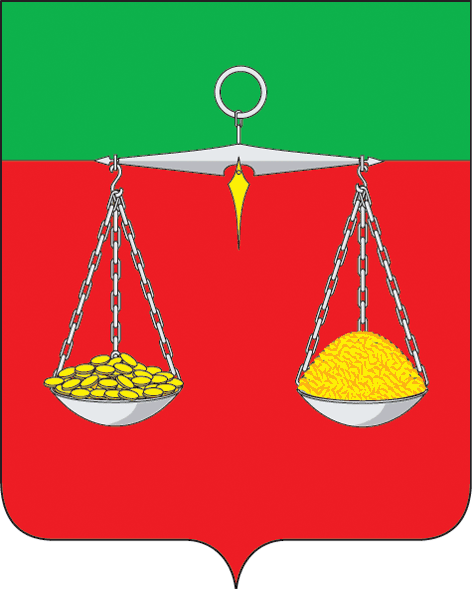 ТАТАРСТАН РЕСПУБЛИКАСЫТЕЛӘЧЕ МУНИЦИПАЛЬ РАЙОНЫ     БАЛАНДЫШ АВЫЛ              БАШКАРМА  КОМИТЕТЫ                          ҖИТӘКЧЕСЕГагарин ур., 4 нче йорт, Баландыш авылы, 422098тел. (факс): (84360) 55-6-10 E-mail: Bln.Tul@tatar.ruОКПО 93053609  ОГРН 1061675010154  ИНН/КПП 1619004362/161901001ОКПО 93053609  ОГРН 1061675010154  ИНН/КПП 1619004362/161901001ОКПО 93053609  ОГРН 1061675010154  ИНН/КПП 1619004362/161901001